Publicado en Barcelona (Catalunya)  el 22/04/2024 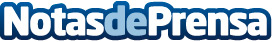 Repara tu Deuda Abogados cancela 43.000€ en Barcelona (Catalunya) gracias a la Ley de Segunda OportunidadLa deudora cerró un negocio y su exmarido dejó de abonar los créditos pendientes, de los cuales era ella avalistaDatos de contacto:David GuerreroResponsable de Prensa655956735Nota de prensa publicada en: https://www.notasdeprensa.es/repara-tu-deuda-abogados-cancela-43-000-en_2 Categorias: Nacional Derecho Finanzas Cataluña http://www.notasdeprensa.es